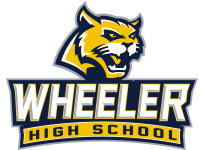 PAC Admin Fee for After Hours UsageBand- $750 per year- covers 4 performances with audio recordingOrchestra- $750 per year- covers 4 performances with audio recordingChorus $1000 per year covers 4 performances with audio track and choral mic balance with solo mic and audio recordingDrama ($3,000) per major show.Depends on # on performances and rehearsals that need multi -channel wireless audio supportA banquet for fine arts groups need not pay an extra fee?Any other Wheeler Group After Hours (Magnet/ROTC/Meetings/Clubs/Banquets/Honors Night/PTSA/Open House)$200 per event (Average time 1-2 Hr.) for Basic A/V support which includes Single Mic for voice/projector/Audio play backAny extra A/V needs, or for an event that last more than 2 hours, an extra charge will be added.Pro Audio Standard RatesAn event (1-2 hours) with pre -set up and tear down.  $350 - $600 Depending Size and scope of event with Video and lighting needs.